MISSION PLANMISSION PLANMISSION PLANMISSION PLANFLIGHT ID20220831N1STORMAL91MISSION IDWFWXATAIL NUMBERNOAA49TASKINGHRDPLANNED PATTERNSurvey/LawnmowerMISSION SUMMARYMISSION SUMMARYMISSION SUMMARYMISSION SUMMARYTAKEOFF [UTC]1838LANDING [UTC]0220TAKEOFF LOCATIONBarbadosLANDING LOCATIONBarbadosFLIGHT TIME7.7BLOCK TIME7.9TOTAL REAL-TIME RADAR ANALYSES(Transmitted)5TOTAL DROPSONDES (Good/Transmitted)32 (31 / 31)OCEAN EXPENDABLES (Type)  NonesUAS (Type)NoneAPHEX EXPERIMENTS / MODULESGenesis Experiment: FAM; Early Stage Experiment: ITOFSGenesis Experiment: FAM; Early Stage Experiment: ITOFSGenesis Experiment: FAM; Early Stage Experiment: ITOFSHRD CREW MANIFESTHRD CREW MANIFESTHRD CREW MANIFESTHRD CREW MANIFESTLPS ONBOARDNoneLPS GROUNDKaplanTDR ONBOARDNoneTDR GROUNDGamacheASPEN ONBOARDAOC FDASPEN GROUNDNoneNESDIS SCIENTISTSNoneNoneNoneGUESTS (Affiliation)NoneNoneNoneAOC CREW MANIFESTAOC CREW MANIFESTAOC CREW MANIFESTAOC CREW MANIFESTPILOTSMansour, Waddington Mansour, Waddington Mansour, Waddington NAVIGATORNoneNoneNoneFLIGHT ENGINEERSNoneNoneNoneFLIGHT DIRECTORHenningHenningHenningDATA TECHNICIAN02DefeoDefeoDefeoAVAPSLynchLynchLynchPRE-FLIGHTPRE-FLIGHT Flight Plan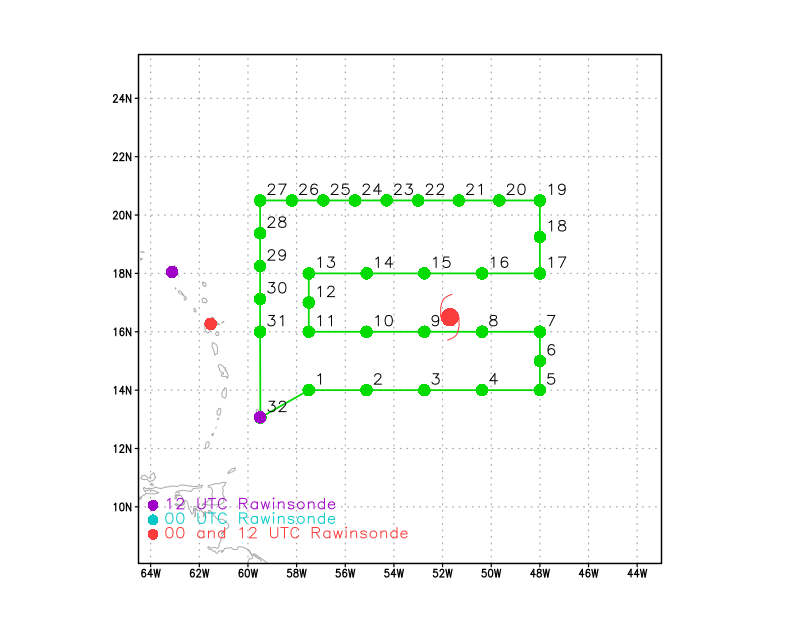 Expendable DistributionRelease a dropsonde at each of the green points in the above imagePreflight Weather Briefing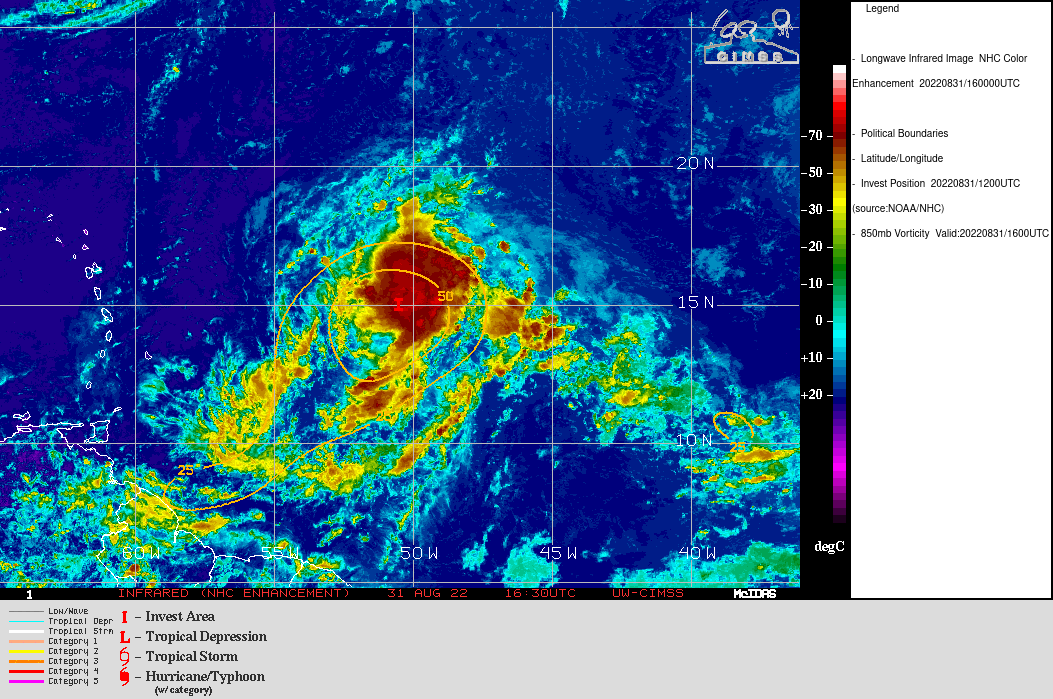 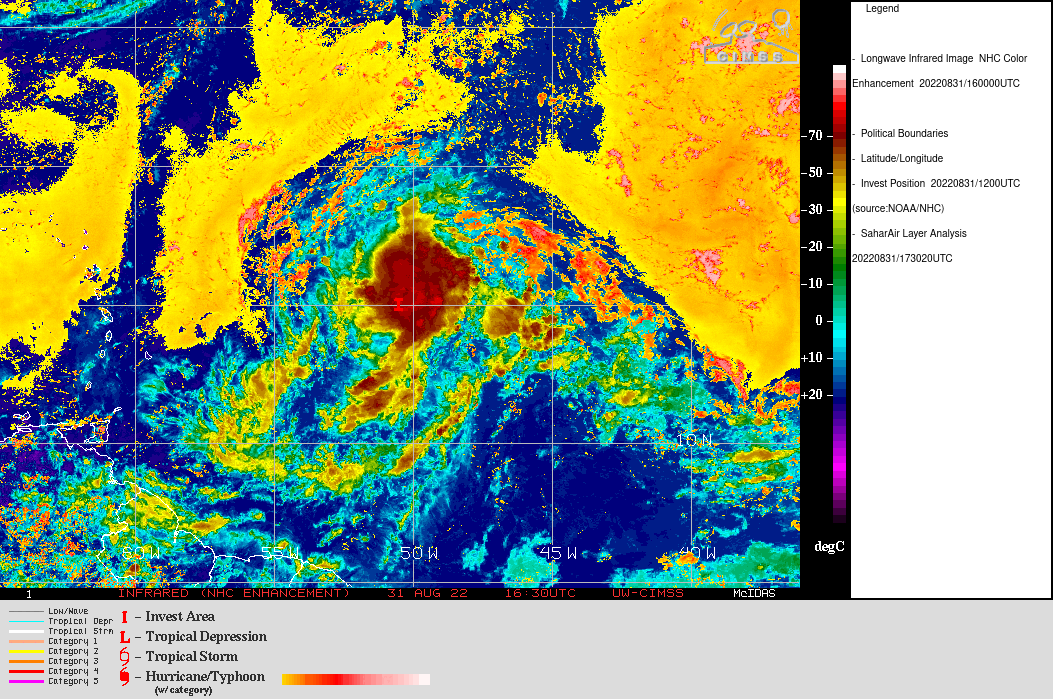 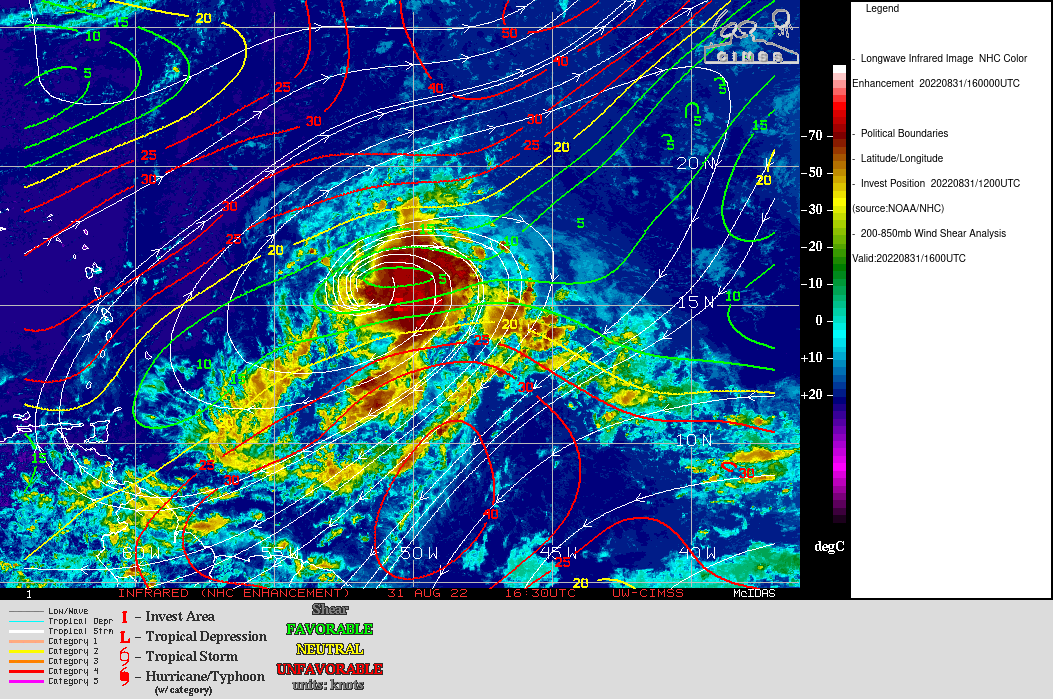 Instrument NotesAVAPS and TDR  operating normally.IN-FLIGHTIN-FLIGHTTime [UTC]EventPlane needed to deviate to the northeast between points 6 and 7  and points 7 and 8 due to convective activity (cloud tops > 50-52 K ft).2300Drop pt 7 stopped sending good data at 974 mb, so no height data for that drop. 2227Plane deviated due to convective activity2302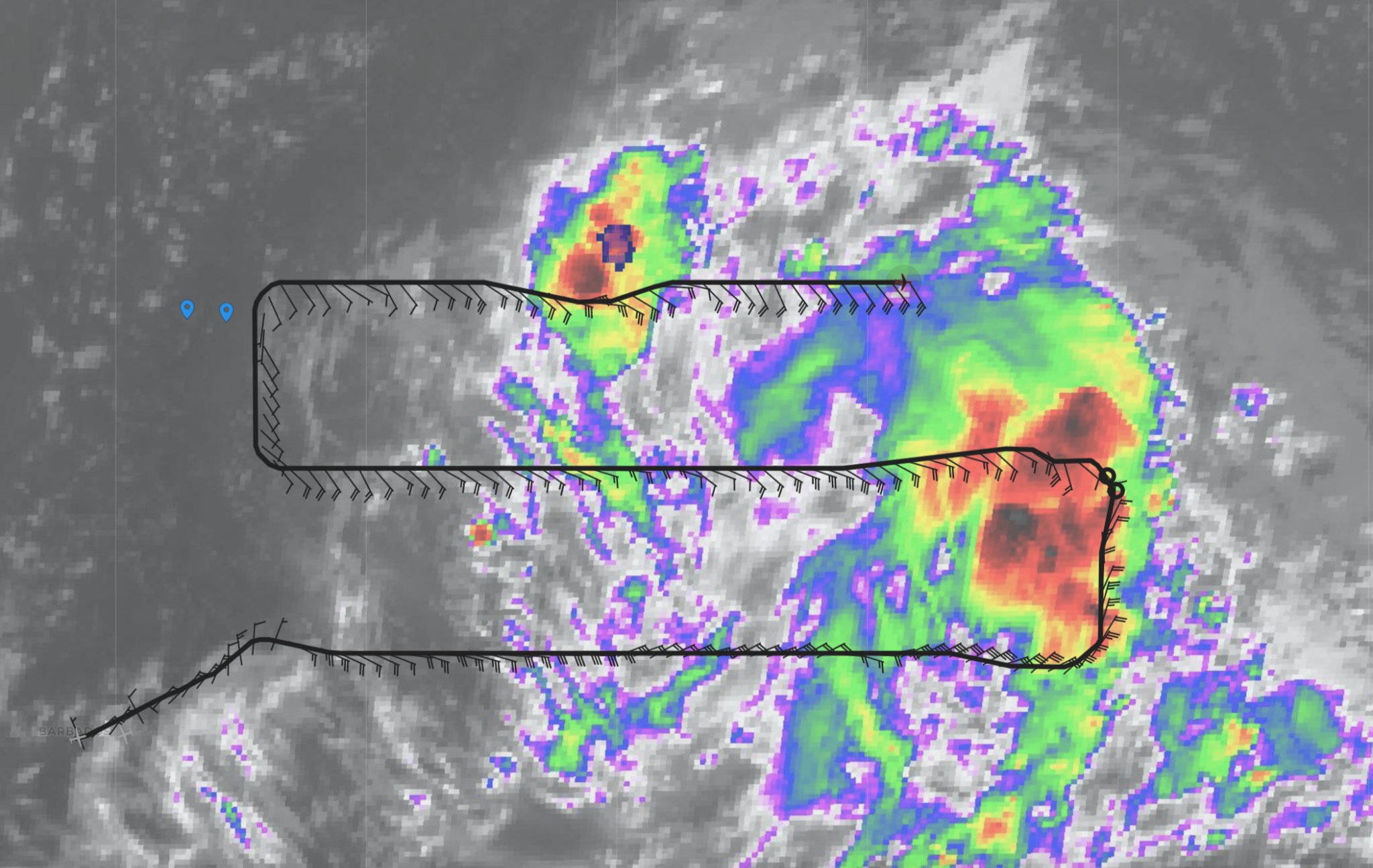 2357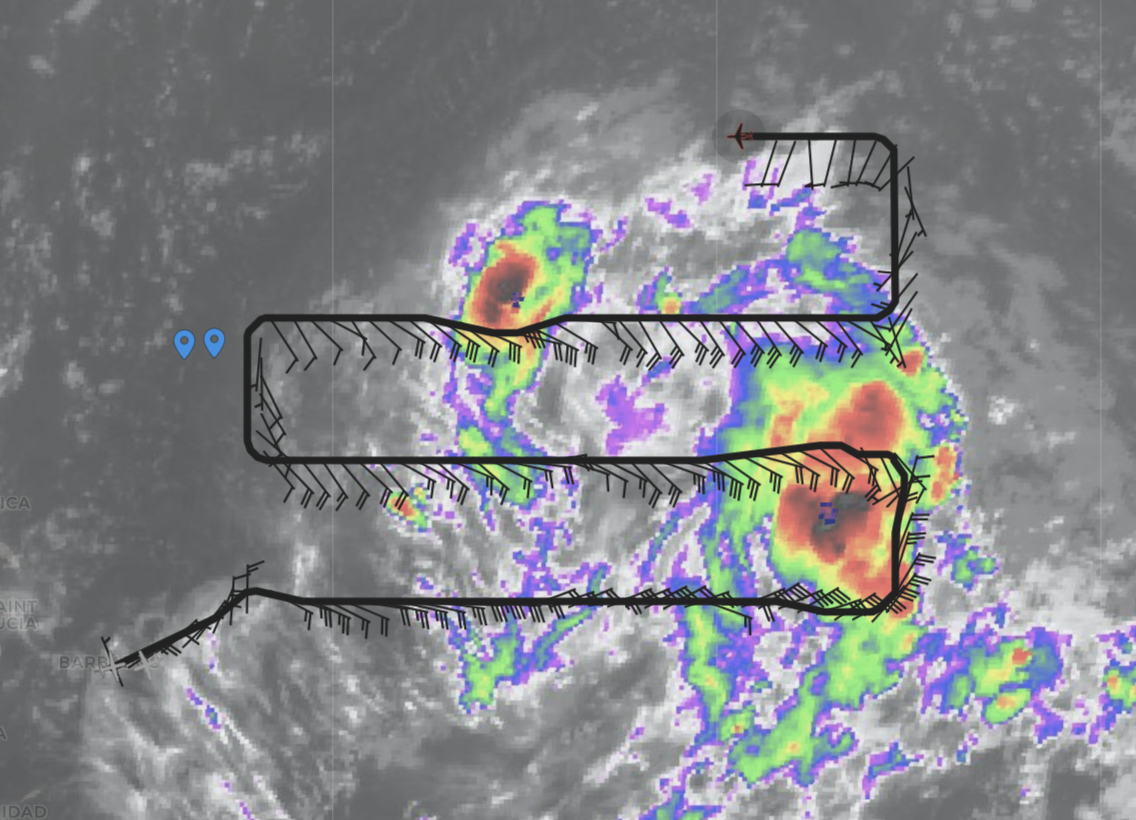 POST-FLIGHTPOST-FLIGHTMission Summary5 TDR analyses were performed and sent to EMC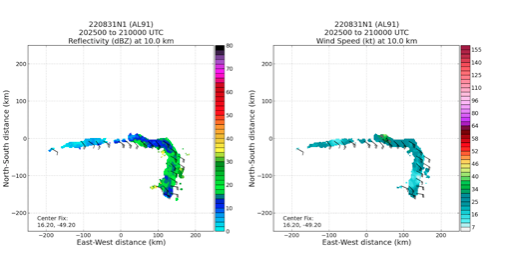 32 dropsondes were released (31 were good and transmitted, 1 was bad) and were all charged to NWS.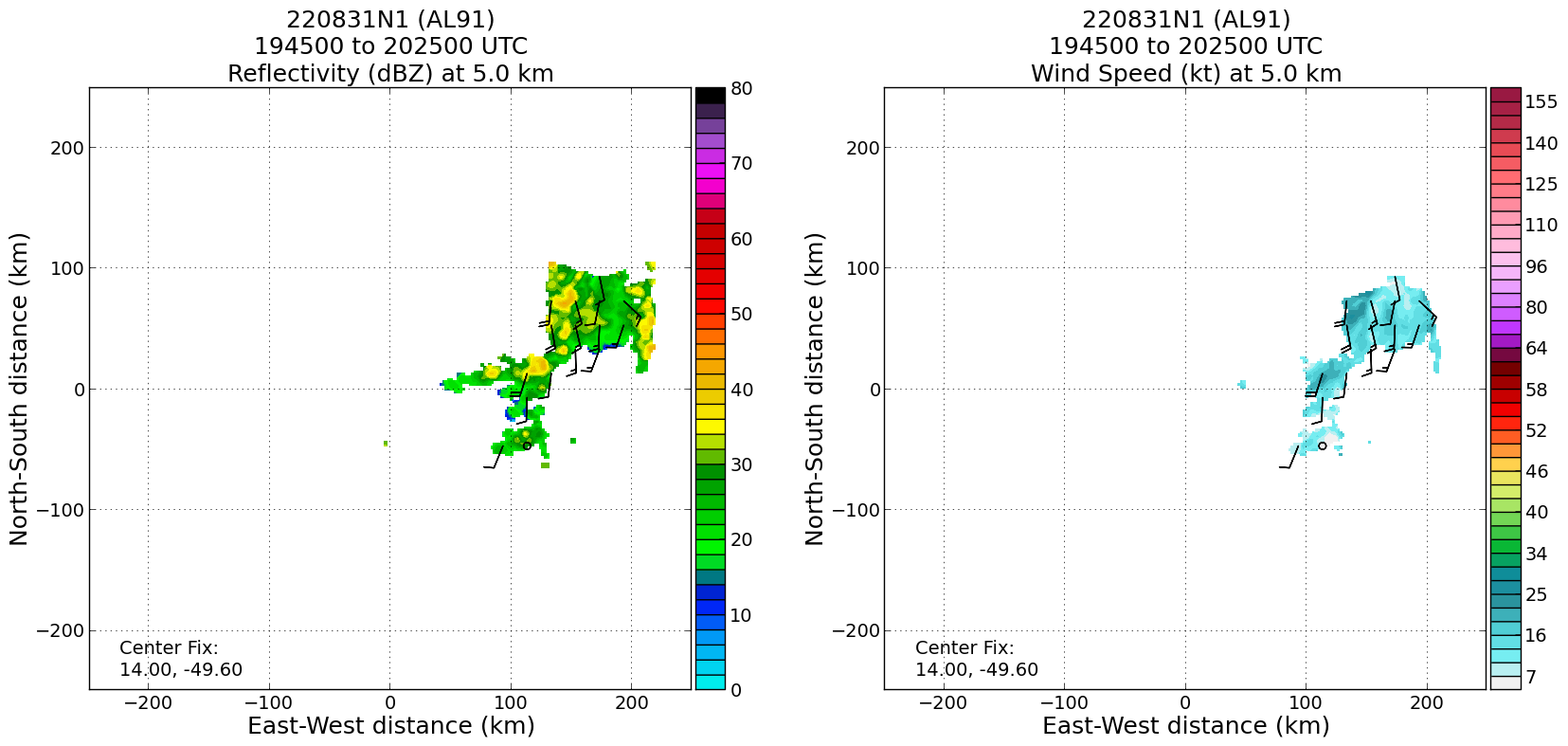 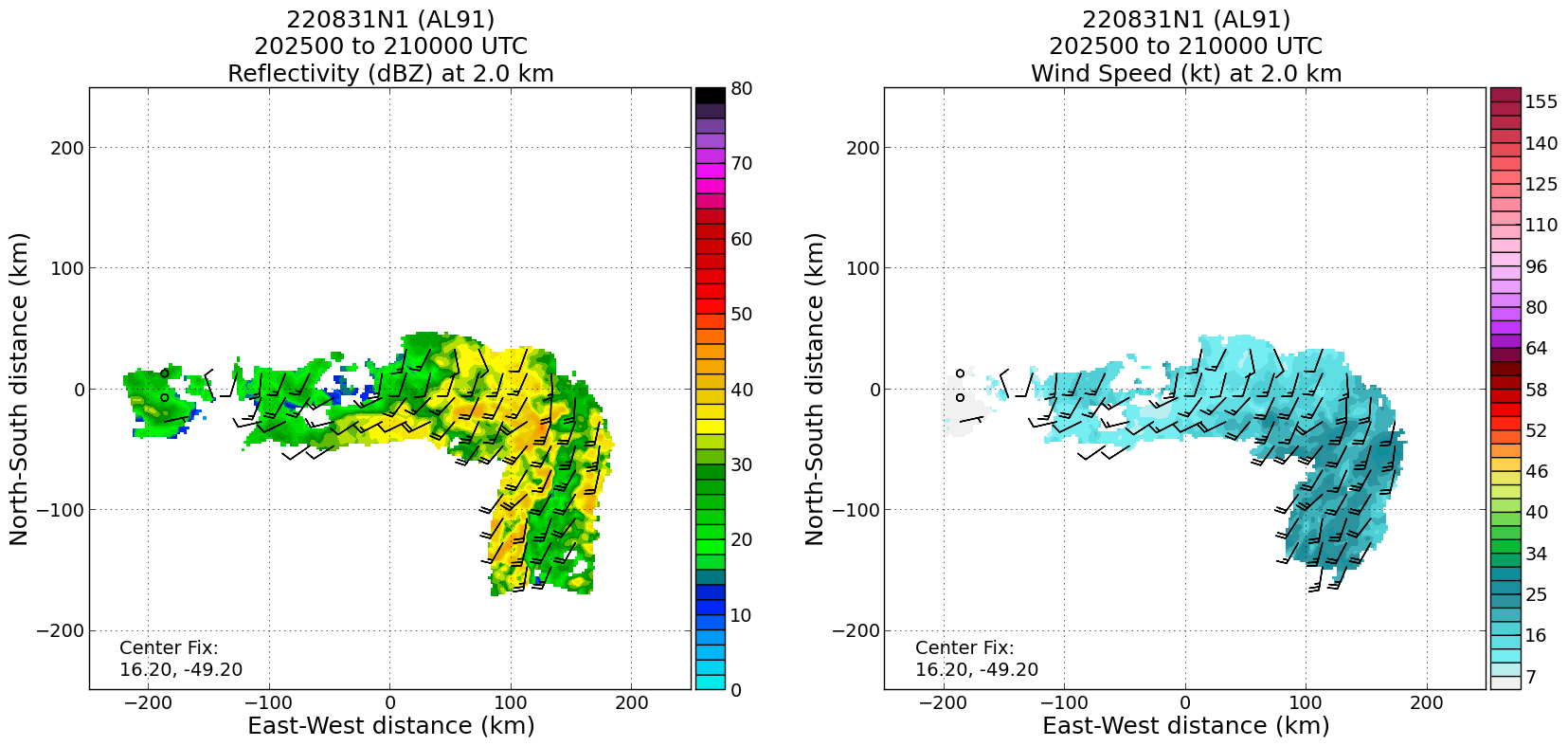 Actual Standard Pattern FlownSurvey / LawnmowerAPHEX Experiments / Modules FlownData collection supported the Genesis Experiment: Favorable Air Mass and Early Stage Experiment: ITOFS (Impact of Targeted Observations on Forecasts)Plain Language SummaryInstrument NotesTDR worked well. 5 analyses were sent. Final Mission Track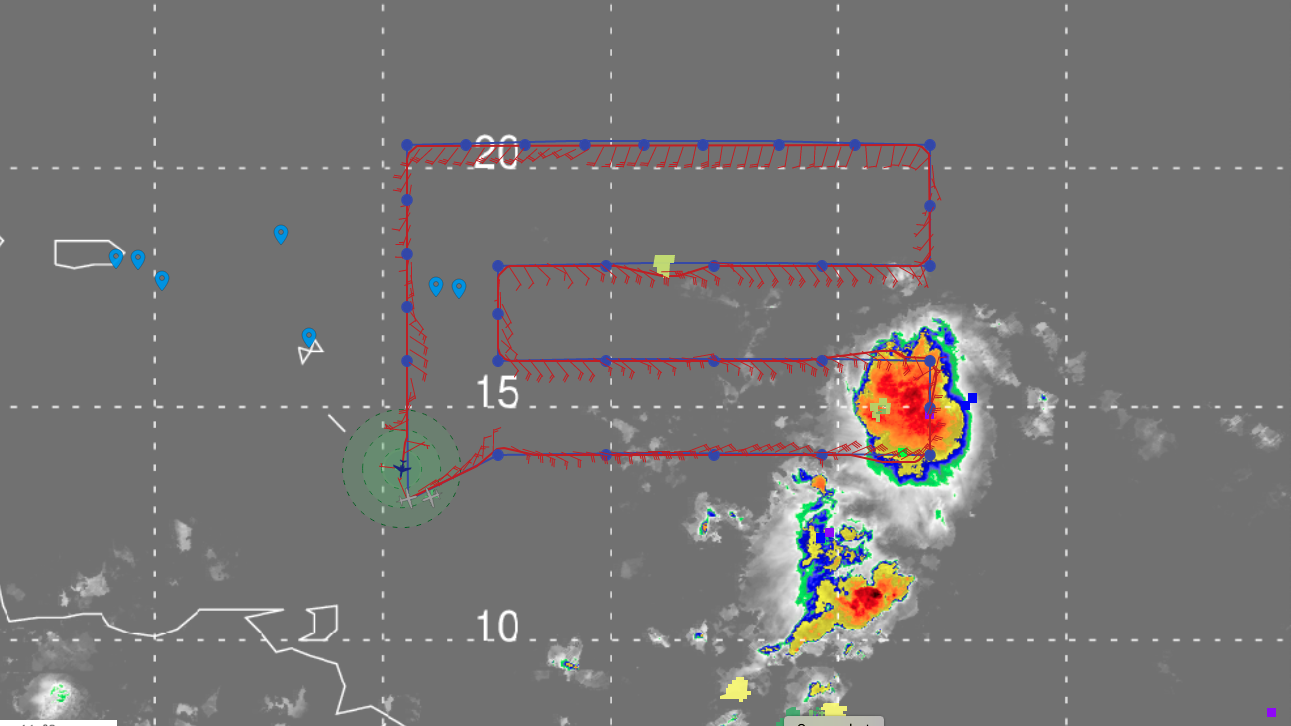 